Accidents Worksheet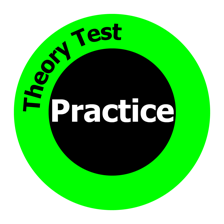 No.QuestionAnswer1How many compressions per minute should you do when performing CPR?2How deep should you press down when performing CPR? cm3What part of the body should you press down when performing chest compressions?4What does DR ABC stand for?DRABC5How far away should you place a warning triangle?metres6If you are involved in an accident but can’t let anyone know, when must you report it to the police?Within                  hours7What 3 documents will the police want to see when you’ve been involved in an accident?8What do you need to turn on before driving through a tunnel? 9What must you take off before driving through a tunnel?10If your car catches fire while driving through a tunnel, what must you do?